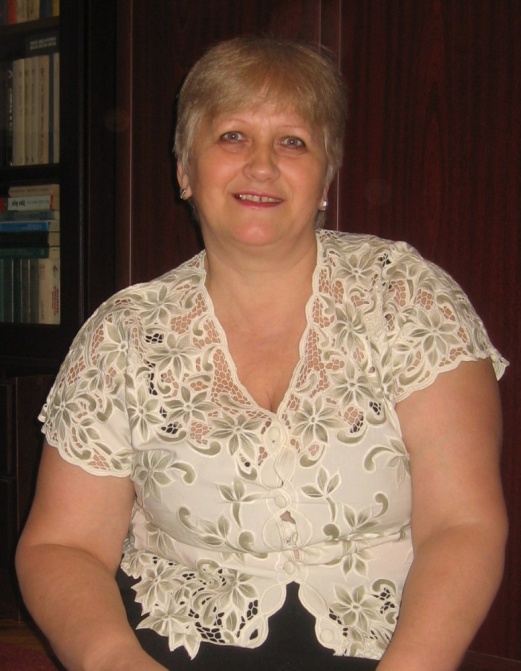 Грушко Тамара Эльмаровна09.02.1958 г.р.Воспитатель ГБДОУ №91Санкт-Петербург, Поэтический бул., дом 15 к.1 Дом. тел. 8 (812) 599 80 90 Сот. тел. +7 905 273 00 63Адрес: 194291б Санкт-Петербург, пр. Луначарского, д.70, к.3, кв.5Родилась в г. Сланцы, Ленинградская обл. в 1958 году.Замужем, есть дочь, внук.Работаю в детском саду 26 лет.Углубленно работаю по теме «Экологическое воспитание дошкольников».Люблю знакомить детей с жизнью растений и животных, проводить наблюдения и экспериментирования.Любимые занятия и на работе, и на даче – уход и выращивание красивых, цветущих растений.Своей любовью к растениям и животным делюсь с детьми!Занятие проводится в младшей группе.В своём занятие я показываю необходимость и значимость частей тела для сохранения жизни животных.Занятие учит логически думать малышей, находить ошибки в рассказе и самостоятельно предлагать правильные ответы.У детей развивается чувство сопереживания, доброты и приходит понимание необходимости помощи животным.Значимость органов для сохранения жизниЦели:Познакомить детей с основными внешними признаками белочки, птички, рыбкиЗакрепить знания о частях тела и их значение в жизни животных, рыб и птицРазвить умение детей систематизировать животных по среде обитанияФормировать навык пользования моделями животных, рыб и птиц.Воспитывать сочувствие, сопереживание у детей к братьям нашим меньшим.Модели:Части тела – глазки, ротик, ножки; тарелка с кормомМатериал: Игрушечная белочка с пристегивающимися лапками, рыбка без глаз, птичка без клювикаПанно с деревом и прудомК нам пришла в гости белочка.Чем мы её угостим? (Шишку не берёт)Нет у белочки лапок! Давайте белочку полечим – приделаем ей лапки!(Вылечили белочку. Может брать шишку). А если бы не было у белочки лапок – она бы погибла.А это к нам пришёл?Птичка.Как вы догадались, что это птичка?У неё есть лапки, крылышки, клювик.Что птичка любит кушать?Зёрнышки, мошек, червячков.А почему наша птичка не клюёт?Нет клювика.Давайте её полечим – приделаем ей клювик.А если не было бы клювик? Птичка бы погибла.А это кто?Рыбка.А может это птичка?Нет, у неё есть плавники, чешуя.Чем угостим рыбку?Кормом.Почему рыбка не берёт корм?Она не видит корм, у неё нет глазок.Давайте вылечим рыбку – приделаем ей глазки.А если бы у рыбки не было бы глазок, рыбка не смогла бы видеть и погибла бы.Зачем нужны глазки? Видеть корм, врагов.Без еды животные погибнут.А чтобы получать пищу, что животным надо?(Глазки, ротик, лапки)Выкладываем модели – тарелка с кашей, глазки, клювик, лапки.Панно с деревом, травой, прудомДавайте посадим рыбку на дерево!Нет, она погибнет, без воды она жить не может.Давайте посадим белку в пруд!Нет, она погибнет, она живет на деревьях.А птичку куда посадим?На дерево.Мы сегодня на занятии узнали, какие части тела есть у белочки, рыбки и птички, и для чего они им нужны. (Ножки, глазки, клювик).Животным нужна наша забота и любовь.Они нуждаются в нашей помощи и охране!